Notre roulette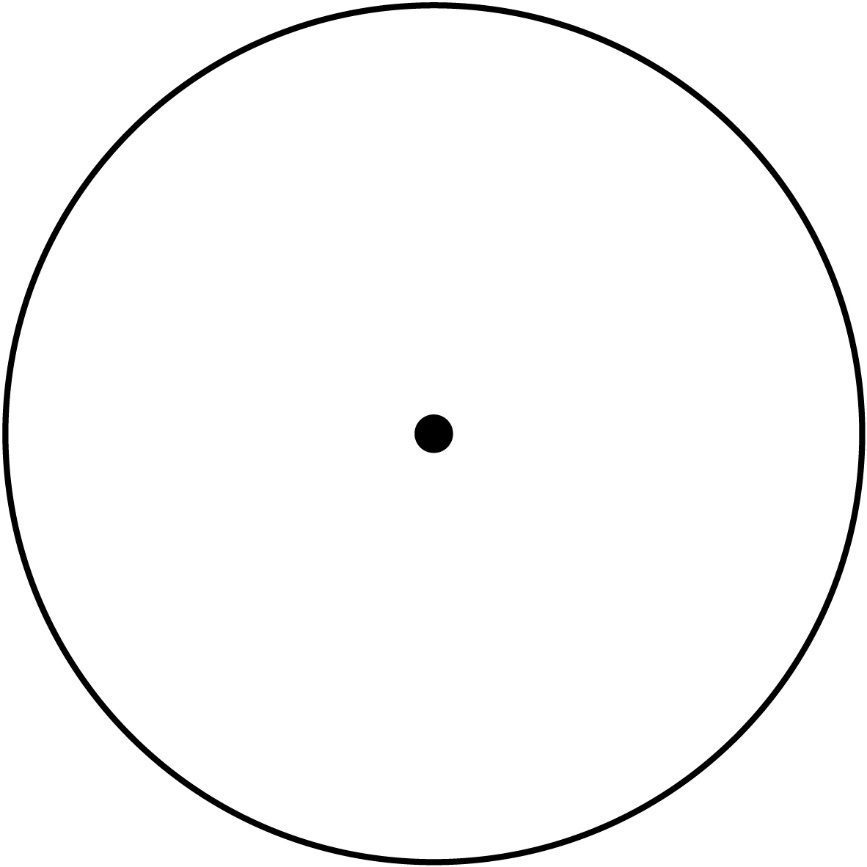 Les probabilités attendues de résultats favorablesNombre d’essais : ________PrédictionsRésultats de l’expérienceFréquences relativesComparaison des résultats aux prédictions